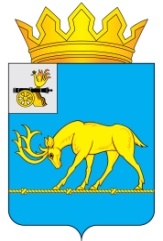 АДМИНИСТРАЦИЯ МУНИЦИПАЛЬНОГО ОБРАЗОВАНИЯ«ТЕМКИНСКИЙ РАЙОН» СМОЛЕНСКОЙ ОБЛАСТИПОСТАНОВЛЕНИЕот  13.03.2018 г.  № 115                                                                           с. ТемкиноОб утверждении проекта  планировки и межевания территории для  размещения линейного объекта  «Строительство ВЛ-10 кВ, ТП–10/0,4 кВ и ВЛ-0,4 кВ от ВЛ 10 кВ № 1012 ПС 35/10 кВ «Бекрино» для технологического присоединения жилых домов, расположенных по адресу: Смоленская область, Темкинский район, Батюшковское сельское поселение, д.Шатеша»В соответствии с Федеральным законом от 06.10.2003 г. № 131 – ФЗ «Об общих принципах организации местного самоуправления в Российской Федерации», статьей 39 Градостроительного кодекса Российской Федерации, Правилами землепользования и застройки Батюшковского сельского поселения Темкинского района Смоленской области, утвержденными решением Совета депутатов Батюшковского сельского поселения Темкинского района Смоленской области от 21.06.2013 г. № 12,Администрация  муниципального образования «Темкинский район» Смоленской области  п о с т а н о в л я е т:1.Утвердить проект   планировки и межевания территории для  размещения линейного объекта  «Строительство ВЛ-10 кВ, ТП–10/0,4 кВ и ВЛ-0,4 кВ от ВЛ 10 кВ № 1012 ПС 35/10 кВ «Бекрино» для технологического присоединения жилых домов, расположенных по адресу: Смоленская область, Темкинский район, Батюшковское сельское поселение, д.Шатеша».2. Опубликовать данное постановление в районной газете «Заря» и разместить на официальном сайте Администрации муниципального образования «Темкинский район» Смоленской области в информационно-телекоммуникационной сети «Интернет».3. Контроль за исполнением настоящего постановления возложить на заместителя Главы муниципального образования «Темкинский район» Смоленской области  В.И. Волкова.Глава муниципального образования «Темкинский район» Смоленской области                                                С.А. ГуляевОтп. 1 экз. – в делоИсп. Е.В. Голанцевател. 2-14-4406.03.2018 г.Визы:         А.М. Муравьев         В.И. Волков         Н.Д. Ширяева         В.Н. Беляев Разослать:           прокуратура,           райсовет, инженер-программист.